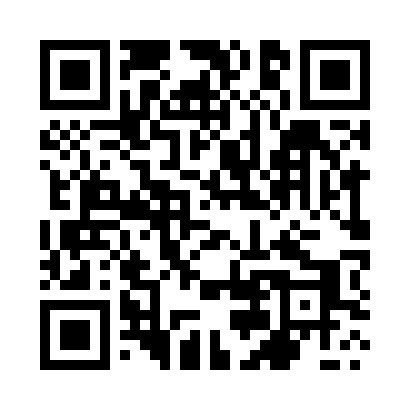 Prayer times for Dabrowa Mala, PolandWed 1 May 2024 - Fri 31 May 2024High Latitude Method: Angle Based RulePrayer Calculation Method: Muslim World LeagueAsar Calculation Method: HanafiPrayer times provided by https://www.salahtimes.comDateDayFajrSunriseDhuhrAsrMaghribIsha1Wed2:325:1312:445:538:1610:452Thu2:315:1112:445:548:1810:493Fri2:305:0912:445:558:1910:504Sat2:305:0812:445:568:2110:505Sun2:295:0612:445:578:2310:516Mon2:285:0412:445:588:2410:527Tue2:275:0212:445:598:2610:528Wed2:265:0012:446:008:2810:539Thu2:264:5812:446:018:3010:5410Fri2:254:5712:436:028:3110:5411Sat2:244:5512:436:038:3310:5512Sun2:244:5312:436:048:3510:5613Mon2:234:5112:436:058:3610:5714Tue2:224:5012:436:068:3810:5715Wed2:224:4812:436:078:3910:5816Thu2:214:4712:436:088:4110:5917Fri2:204:4512:436:098:4310:5918Sat2:204:4412:446:108:4411:0019Sun2:194:4212:446:118:4611:0120Mon2:194:4112:446:128:4711:0121Tue2:184:3912:446:138:4911:0222Wed2:184:3812:446:138:5011:0323Thu2:174:3712:446:148:5211:0324Fri2:174:3612:446:158:5311:0425Sat2:164:3412:446:168:5411:0526Sun2:164:3312:446:178:5611:0527Mon2:164:3212:446:178:5711:0628Tue2:154:3112:446:188:5811:0729Wed2:154:3012:456:199:0011:0730Thu2:154:2912:456:209:0111:0831Fri2:144:2812:456:209:0211:08